Date (Month-Day-Year)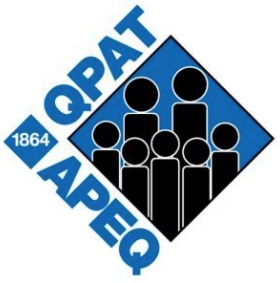 Recipient Human Resources DepartmentAddress of your school boardNotice of paternity leave (five weeks or three weeks)Dear Sir or Madam:In conformity with clause 5-13.31, this is to inform you that I will be taking paternity leave from ______________ to ______________.I also wish to continue to participate in the insurance plans for which I am eligible, and to assume the entire costs of premiums, all in conformity with clause 5-13.22.I wish to apply to QPIP for the basic/special benefit plan.Best regards,Signature Name Address c. c. : Local Union